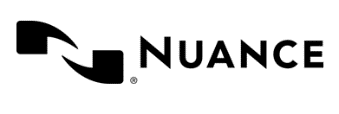 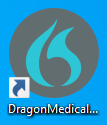 Dragon Medical One – Quick Reference GuideBasicsWork EfficientlyYou can “select” the text and record new text.Use your voice instead of keyboard or mouse to perform tasks.You can place the cursor in the middle of text and then record/type to insert new text.Say “what can I say” for a list of all available commands.TipsIf single words are not being recognized correctly, try to avoid correcting one word at a time. Delete the whole phrase and say it again.Say “open settings” to configure hotkeys.Add Custom WordsManage vocabulary to Add/Delete custom words (names, locations, new medications) Add wordAuto-textsAuto-text is used to insert predefined blocks of text with just a voice command to be efficient and accurate.Add an Auto-text:Highlight desired textSay Make that an Auto-textDictate the name (what you will say to open it)Click apply all, then click closePunctuationPunctuationNew LineNew ParagraphFull stop /stopCommaOpen Bracket / Close BracketQuestion Mark / Colon / SemicolonVoice Command: “Select” Say “Select, followed by word/words”Select < WORD >Selects one word or group of wordsSelect < WORD> through < WORD>Selects all text between two wordsDeselect ThatDe-selects a word or group of wordsSelect AgainSelects the same repeated word (Recent first)Copy That / Paste ThatCopies and pastes “selected” textNavigation Command: “Go to”Navigation Command: “Insert”Go to top (cursor goes to top of document )Insert after < WORD> Go to end (cursor goes to end of document )Insert before < WORD>Go to start of Paragraph / Go to end of ParagraphGo to start of sentence / Go to end of sentenceSpace BarInserts a blank spaceFunction CommandsFunction CommandsDelete that / Scratch thatDeletes selected word or wordsUndo that / Redo thatUndoes your last command / Deletes last UtteranceOpen TutorialOpens online tutorialFormatting CommandsFormatting CommandsCap thatCapitalises first word of selected textAll-Caps thatCapitalises all selected textBold thatBolds selected textUnderline thatUnderlines selected textItalicise thatMakes selected text appear in italicsFormat that NormalRemoves any previous formattingAutotext Commands:Autotext Commands:Manage Autotext / Add AutotextOpens up the Autotext manage screenMake that an AutotextSelect text first, then use this command to open Autotext Manager.Next Field / Previous FieldTo navigate to [ ] fields in AutotextAccept DefaultsAccepts default values in [ ] fieldsField CompleteAccepts current default field, then moves to nextDictation BoxDictation BoxOpen/Show/Hide/Close Dictation BoxTransfer textTransfers text into selected applicationRecall textRecalls text back into Dictation BoxDiscard textDeletes the textAnchoring Cursor to ApplicationAnchoring Cursor to ApplicationAnchor speech focusCursor locked into selected applicationRelease speech focusCursor released from selected applicationVocabulary CommandsVocabulary CommandsSay “Manage vocabulary”Opens the Manage Vocabulary dialogue box or select from MenuSay “Add word”Opens the Add Word dialogue windowMiscellaneous CommandsMiscellaneous Commands “What can I say”Opens Commands listStop Recording / Microphone off / Stop listeningTurns microphone off